Aanmeldpunt regio Amsterdam 
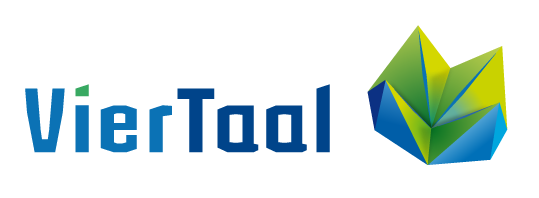 Toestemmingsverklaring voor een CvO aanmeldingstrajectOndergetekende verleent hierbij toestemming aan de trajectbegeleiding van het VierTaal College Amsterdam, om ten behoeve van de aanvraag van een: (maak een keuze) Ondersteuningsarrangement cluster 2 (ambulante begeleiding)Onderwijsarrangement cluster 2  (plaatsing (V)SO school)1. Gegevens op te vragen die hiervoor noodzakelijk zijn (indien van toepassing).Het betreft de volgende gegevens:2. De bovenstaande gegevens, inclusief het hieruit opgemaakte startdocument of begeleidingsplan, te versturen aan de Commissie van Onderzoek (CvO).3. De rapportage van de CvO na besluitvorming te ontvangen, evenals de eventueel afgegeven beschikking.naam leerling		………………………………………………………………………………..
geboortedatum leerling	………………………………………………………………………………..Op alle gegevens is de Algemene Verordening Gegevensbescherming (AVG) van toepassing.LET OP: Is de leerling jonger dan 12 jaar, dan tekenen alleen ouders/wettelijk vertegenwoordigers. 
Is de leerling 12 jaar of ouder dan tekenen zowel de leerling als de ouders/wettelijk vertegenwoordigers. 	Trajectbegeleiding Cluster 2, Voortgezet (speciaal) onderwijs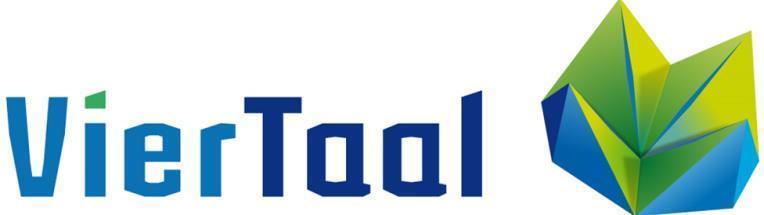 								Zekeringstraat 451014 BP Amsterdam 020-3460119Aanmeldformulier: Aanvraag speciale onderwijszorg Cluster 2Gegevens Leerling* Hier kan, na bestudering van het dossier door de trajectbegeleiding, in overleg nog vanaf geweken worden. Ouder of verzorger 1Ouder of verzorger 2Gegevens verwijzende school / instantie OnderwijsbehoefteOndersteuningsbehoefteInformatieGedateerd opaudiologische (ook CI) gegevenspsychologische gegevensonderwijskundige gegevensSchooljaarlogopedische gegevensAndere informatie, namelijk (naam):Gedateerd opleerling (12 jr en ouder)ouder 1 / voogdouder 2naamdatumhandtekeningVoornamenRoepnaamAchternaamGeslachtGeboortedatumAdres Postcode + PlaatsType problematiekTOS / SH Wij denken aan:*Wij denken aan:*Ambulante begeleidingNaam Middelbare school: Plaatsing in het Voortgezet speciaal onderwijs cluster 2 AmsterdamAchternaamVoornamenAdresPostcode + plaatsGeboortelandTelefoonnummere-mailadresRelatie tot de leerlingvader / moeder / voogdHeeft de ouder alleen het ouderlijk gezag over het kind? 	Ja / NeeHeeft de ouder alleen het ouderlijk gezag over het kind? 	Ja / NeeAchternaamVoornamenAdresPostcode + plaatsGeboortelandTelefoonnummere-mailadresRelatie tot het kindvader / moeder / voogdHeeft de ouder alleen het ouderlijk gezag over het kind?	Ja / NeeHeeft de ouder alleen het ouderlijk gezag over het kind?	Ja / NeeNaam school/instantieGroepsverloopContactpersonenNaam: 					Mail:Naam: 					Mail:AdresPostcode en plaatsTelefoonnummerAB cluster 2 aanwezig?Is deze leerling ook aangemeld bij een andere vorm van ondersteuning? Zo ja, welke? Is deze leerling ook aangemeld bij een andere vorm van ondersteuning? Zo ja, welke? Ambulante BegeleidingAmbulante BegeleidingVoortgezet Speciaal Onderwijs(intensief)Voortgezet Speciaal Onderwijs(intensief)Bij te voegen dossierstukken:TOSSHTOSSHRecente logopedische testgegevens(niet ouder dan 1 jaar)verplichtindien aanwezig *verplichtindien aanwezigLogopedisch verslag(niet ouder dan een jaar; 1 meetmoment+behandeling)Bij leerlingen die opgroeien in een meertalige omgeving: een Anamnese Meertaligheidindien aanwezig *indien aanwezig *verplichtindien aanwezigOPP bevat in ieder geval:- analyse bevorderende en belemmerende factoren- beschrijving van uitgevoerde interventies, gericht op de spraaktaalproblematieken het effect hiervanverplichtverplichtverplichtverplichtLOVS/LeerontwikkelingverplichtverplichtverplichtverplichtPsychodiagnostisch rapport indien aanwezig*indien aanwezigverplichtindien aanwezigAudiologisch Rapport   verplichtverplichtGegevens gehoorindien aanwezig*verplichtIn geval van begeleiding, moet het dossier z.s.m. worden aangevuld met de documenten aangegeven met een *In geval van bijkomende problematiek, gegevens toevoegenIn geval van begeleiding, moet het dossier z.s.m. worden aangevuld met de documenten aangegeven met een *In geval van bijkomende problematiek, gegevens toevoegenIn geval van begeleiding, moet het dossier z.s.m. worden aangevuld met de documenten aangegeven met een *In geval van bijkomende problematiek, gegevens toevoegenIn geval van begeleiding, moet het dossier z.s.m. worden aangevuld met de documenten aangegeven met een *In geval van bijkomende problematiek, gegevens toevoegenIn geval van begeleiding, moet het dossier z.s.m. worden aangevuld met de documenten aangegeven met een *In geval van bijkomende problematiek, gegevens toevoegen(Wat heeft de leerling nodig? Het gaat om behoeften op didactisch, maar ook op pedagogisch gebied. U kunt denken aan vragen op het gebied van de volgende auditieve- en/of communicatieve aspecten:taalbegrip, taalproductie, communicatieve vaardigheden, auditieve verwerking, spraak, slechthorendheid of cochleaire implantaten).Zijn er extra onderwijsbehoeften op andere gebieden. Bijvoorbeeld voor de sociaal- emotionele ontwikkeling of gedrag?(Wat heeft de school nodig om de leerling zo optimaal mogelijk te begeleiden?)